                                                                                                                                        ПРОЕКТ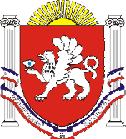 РЕСПУБЛИКА    КРЫМРАЗДОЛЬНЕНСКИЙ РАЙОНБЕРЕЗОВСКИЙ СЕЛЬСКИЙ СОВЕТ ___ заседание 1 созываРЕШЕНИЕ        00.00. 2017 года                              с. Березовка                                     №  000  О внесении изменений в Правила благоустройства и санитарного содержания территории Березовского сельского поселения, утвержденные решением 14 сессии 1 созыва Березовского сельского совета № 104 от 08.05.2015        В соответствии с п.3 ст.28 Федерального закона от 06.10.2003г.  № 131-ФЗ «Об общих принципах организации местного самоуправления в Российской Федерации», п.5. ст.27 Закона Республики Крым от 08.08.2014 № 54-ЗРК «Об основах местного самоуправления в Республике Крым»,  Уставом муниципального образования Березовское  сельское поселение Раздольненского района Республики Крым, Регламентом Березовского сельского совета, Положением о публичных слушаниях в муниципальном образовании Березовское сельское поселение, утвержденным решением Березовского сельского совета 1 созыва от 17.04.2015г. № 96 с изменениями и дополнениями, Березовский сельский советРЕШИЛ:1. Внести изменения в Правила благоустройства и санитарного содержания территории Березовского сельского поселения, утвержденные решением 14 сессии 1 созыва Березовского сельского совета № 104 от 08.05.2015, изложив Правила в новой редакции (прилагается).2. Настоящее решение вступает в силу с момента его принятия.3. Обнародовать данное решение на информационном стенде Березовского сельского поселения по адресу: Республика Крым, Раздольненский район, с. Березовка, ул. Гагарина, 52 и на официальном сайте Администрации в сети Интернет http://berezovkassovet.ru/.4.  Контроль за исполнением данного решения возложить на председателя Березовского сельского совета Назар А.Б. Председатель Березовского сельского совета                                                                        		А.Б.Назар                                                                                               Приложение  1                                                                           к   решению  __     заседания  1 созыва                                                                                                      Березовского сельского совета                                                                                         от 00.00.2017г. № 000Правилаблагоустройства и санитарного содержания территориимуниципального образования Березовское сельское поселениеРаздольненского района Республики Крым1. Общие положения1. Настоящие правила благоустройства, уборки и санитарного содержания территории муниципального образования Березовское сельское поселение Раздольненского района Республики Крым (далее по тексту – Правила) разработаны с целью обеспечения должного санитарно-эстетического состояния населенных пунктов муниципального образования Березовское сельское поселение Раздольненского района Республики Крым (далее по тексту – Березовское сельское поселение) и межселенных территорий в соответствии с Федеральным законом «О санитарно-эпидемиологическом благополучии населения», законами Республики Крым, санитарными правилами, техническими противопожарными и другими нормативными актами.Правила благоустройства территории обязательны для всех физических и юридических лиц, независимо от их организационно-правовых форм.2. Правила устанавливают обязанность юридических лиц, независимо от их подчиненности и формы собственности, а также физических лиц владельцев, пользователей и арендаторов земельных участков по систематической санитарной очистке, уборке и содержанию в образцовом порядке:- территорий предприятий, учреждений и организаций всех форм собственности;- элементов внешнего благоустройства, включая улицы, площади, проезды, дворы, подъезды, площадки для сбора твердых бытовых отходов и других территорий населенных пунктов;- жилых, административных, социальных, сельскохозяйственных, промышленных и торговых зданий, спортивных комплексов, садов, парков, заборов, газонных ограждений, реклам, рекламных установок, вывесок, витрин, выносных торговых точек, павильонных остановок пассажирского транспорта, памятников, знаков регулирования дорожного движения, средств сигнализации;- уличного освещения, опорных столбов, парковых скамеек, урн, аншлагов и домовых номерных знаков, остановок общественного транспорта, мемориальных досок, радиотрансляционных устройств, антенн, трансформаторных и газораспределительных пунктов;- лесополос, полевых дорог, мест содержания техники, производственных участков иных мест производственного, культурного, социального назначения;- водоотводных сооружений, прочих инженерно-технических и санитарных сооружений и коммуникаций.1.1. В настоящих Правилах используются понятия:Благоустройство– комплекс мероприятий, направленных на обеспечение и улучшение санитарного и эстетического состояния территории Березовского сельского поселения повышение комфортности условий проживания для жителей Березовского сельского поселения поддержание единого архитектурного облика населенных пунктов Березовского сельского поселения;Объект благоустройства — элемент среды жизнедеятельности населения на территории сельского поселения.содержание и уборка территорий– виды деятельности, связанные со сбором, вывозом в специально отведенные для этого места отходов деятельности физических и юридических лиц, другого мусора, снега, а также иные мероприятия, направленные на обеспечение экологического и санитарно-эпидемиологического благополучия населения и охрану окружающей среды;домовладелец – физическое (юридическое) лицо, пользующееся (использующее) жилым помещением, находящимся у него на праве собственности или иного вещного права;прилегающая территория — земельный участок (или его часть) с газонами, малыми архитектурными формами, иными объектами благоустройства и озеленения, расположенный по периметру части земельного участка, занятой зданием, строением, сооружением,  необходимой для их использования ;  территория общего пользования — прилегающая территория и другая территория (парки, площади, улицы и т. д.);восстановительная стоимость зеленых насаждений — материальная компенсация ущерба, выплачиваемая за нанесение вреда зеленым насаждениям, взимаемая при санкционированных пересадке или сносе зеленых насаждений, а также при их повреждении или уничтожении;зеленый фонд сельских поселений — представляет собой совокупность зеленых зон, в том числе покрытых древесно-кустарниковой растительностью территорий и покрытых травянистой растительностью территорий, в границах этих поселений;зеленые насаждения — древесные и кустарниковые растения;место временного хранения отходов — участок земли, обустроенный в соответствии с требованиями законодательства, контейнерная площадка и контейнеры, предназначенные для сбора твердых бытовых и других отходов;производитель отходов — физическое или юридическое лицо, образующее отходы в результате жизненной и производственной деятельности человека.красные линии — линии, которые обозначают существующие, планируемые границы общего пользования, границы земельных участков, на которых расположены линии электропередачи, линии связи (в том числе линейно- кабельные сооружения) автомобильные дороги.Ордер — разрешительный документ, оформленный администрацией сельского поселения или специально уполномоченным органом в соответствии с настоящими Правилами и дающий право на выполнение определенного вида и объема работ в указанные в нем сроки.1.2. Настоящие Правила содержат разделы:1. Общие положения2. Порядок содержания и эксплуатации объектов благоустройства.2.1. Уборка и содержание автодорог и прилегающих к ним территорий2.2. Уборка территории2.3. Особенности уборки территории в весенне-летний период2.4. Особенности уборки территории в осенне-зимний период2.5. Особые условия уборки и благоустройства.3.Содержание животных и птицы на территории Березовского сельского поселения.4. Освещение территории Березовского сельского поселения.5. Содержание строительных площадок6. Установка урн.7. Сбор и вывоз отходов производства и потребления.8. Содержание контейнерных площадок9. Сбор и вывоз жидких бытовых отходов (ЖБО).10. Порядок содержания зеленых насаждений11. Ответственность за сохранность зеленых насаждений.12. Порядок размещения и эксплуатации рекламно-информационных элементов на территории Березовского сельского поселения13. Строительство, установка и содержание малых архитектурных форм, элементов внешнего благоустройства, точек выездной, выносной и мелкорозничной торговли.14. Общие требования к состоянию общественных пространств, состоянию и облику зданий, к имеющимся в сельском поселении объектам благоустройства и их отдельным элементам14.1. Требования по содержанию зданий (включая жилые дома), сооружений и земельных участков, на которых они расположены, а также требования к внешнему виду фасадов и ограждений соответствующих зданий и сооружений15. Порядок строительства (ремонта) подземных коммуникаций, капитального ремонта улиц, тротуаров и других видов земляных работ на территории Березовского сельского поселения.16. Производство работ.17. Особые требования к доступности сельской среды для маломобильных групп населения18.Порядок и механизмы общественного участия в процессе благоустройства19.Порядок контроля за соблюдением правил благоустройства.20. Порядок составления дендрологических планов2. Порядок содержания и эксплуатации объектов благоустройства.2.1. Уборка и содержание автодорог и прилегающих к ним территорий1. Уборка автодорог возлагается:- на дорогах федерального, регионального и областного значения уборка мусора и покос травы возлагается на собственников этих дорог и производится обслуживающей организацией на всю ширину полосы отвода дорогиОбочины дорог и разделительные полосы должны быть обкошены и очищены от крупногабаритного и другого мусора.Информационные указатели, километровые знаки, металлические ограждения (отбойники), дорожные знаки должны быть окрашены в соответствии с существующими ГОСТами, очищены от грязи. Все надписи на указателях должны быть четко различимы.2. С целью сохранения дорожных покрытий на территории Березовского сельского поселения ЗАПРЕЩАЕТСЯ:- транспортировка груза волоком;- перегон по улицам населенных пунктов, имеющим твердое покрытие, машин на гусеничном ходу;- движение и стоянка большегрузного транспорта на пешеходных дорожках, тротуарах;2.2. Уборка территории1. Физические и юридические лица, независимо от их организационно-правовых форм, обязаны обеспечивать своевременную и качественную очистку и уборку принадлежащих им на праве собственности или ином вещном праве земельных участков в соответствии с действующим законодательством.2. Привлечение к осуществлению уборки физических, юридических лиц, индивидуальных предпринимателей, являющихся собственниками зданий (помещений в них), сооружений, включая временные сооружения, а также владеющих земельными участками на праве собственности, ином вещном праве, праве аренды, ином законном праве, прилегающей территории путем заключения соглашений об участии в благоустройстве Березовского сельского поселения.Для систематизации уборки территории сельского поселения решением Совета депутатов Березовского сельского поселения утверждается карта подведомственной территории с закреплением ответственных за уборку конкретных участков территории, в том числе прилегающих к объектам недвижимости всех форм собственности. Карта согласовывается со всеми заинтересованными лицами (предприятиями, организациями).Утвержденная карта размещается в открытом доступе на официальном сайте Администрации сельского поселения, а также на информационных стендах в местах массового скопления людей в целях предоставления возможности любому заинтересованному лицу видеть на карте ответственных лиц, организующих и осуществляющих работы по благоустройству с контактной информацией.Планирование уборки территории сельского поселения осуществляется таким образом, чтобы каждая часть территории сельского поселения была закреплена за определенным лицом, ответственными за уборку этой территории.2.3. Особенности уборки территории в весенне-летний период1. Весенне-летняя уборка территории производится с 15 апреля по 15 октября. В зависимости от климатических условий постановлением администрации сельского поселения период весенне-летней уборки может быть изменен.2. В летний период юридическими лицами и индивидуальными предпринимателями помимо уборки в границах, принадлежащих им на праве собственности или ином вещном праве земельных участков, необходимо осуществлять выкос сорной травы.2.4. Особенности уборки территории в осенне-зимний период1. Осенне-зимняя уборка территории проводится с 15 октября по 15 апреля и предусматривает уборку и вывоз мусора, снега и льда, грязи, посыпку улиц песком.В зависимости от климатических условий распоряжением администрации сельского поселения период осенне-зимней уборки может быть изменен.2. В зависимости от ширины улицы и характера движения на ней валы укладываются либо по обеим сторонам проезжей части, либо с одной стороны проезжей части вдоль тротуара с оставлением необходимых проходов и проездов.3. Посыпка песком, осуществляется немедленно с начала снегопада или появления гололеда.В первую очередь при гололеде посыпаются спуски, подъемы, перекрестки, места остановок общественного транспорта, пешеходные переходы.4. Очистка от снега крыш и удаление сосулек производится с обеспечением мер безопасности.5. Вывоз снега разрешается только на специально отведенные места отвала, установленные администрацией сельского поселения.Места отвала снега должны обеспечиваться удобными подъездами, необходимыми механизмами для складирования снега.2.5. Особые условия уборки и благоустройства.1. При любых видах уборки на территории Березовского сельского поселения ЗАПРЕЩАЕТСЯ:- вывозить и выгружать бытовой, строительный мусор и грунт, промышленные отходы и хозфекальные сточные воды из выгребных ям в места, не отведенные для этой цели органом местного самоуправления и не согласованные с органами санитарно-эпидемиологического надзора и комитетом по охране окружающей среды;- сорить на улицах, площадях и в других общественных местах, выставлять тару с мусором и пищевыми отходами на улицы;- предприятиям, организациям и населению сбрасывать в водоемы бытовые, производственные отходы и загрязнять воду и прилегающую к водоему территорию;- сметать мусор на проезжую часть улиц, в ливнеприемники ливневой канализации;- устраивать выпуск бытовых сточных вод из канализаций жилых домов открытым способом в водоемы, ливневую канализацию, на проезжую часть дорог, на рельеф местности, в грунтовые лотки и обочину дорог, на прочие смежные территории;- производить расклейку афиш, объявлений на фасадах зданий, столбах, деревьях, остановочных павильонах и других объектах, внешнего благоустройства, не предназначенных для этой цели;- складировать около торговых точек тару, запасы товаров, производить организацию торговли без специального оборудования;- ограждать строительные площадки с уменьшением пешеходных дорожек (тротуаров);- юридическим и физическим лицам складировать строительные материалы, органические удобрения (навоз), мусор на прилегающих к строениям и домовладениям территориях без разрешения администрации Березовского сельского поселения;- повреждать или вырубать зеленые насаждения, в том числе деревья хвойных пород;- захламлять придомовые, дворовые территории общего пользования металлическим ломом, строительным, бытовым мусором и другими материалами;- самовольно изменять устройства водопропускных сооружений и водосборных каналов, а так же загромождать данные сооружения всеми видами отходов, землей и строительными материалами;- использовать питьевую воду не по назначению (полив, технические нужды) без приборов учета;- парковка и стоянка транспорта, прицепов и других механических средств, а также хранение оборудования во дворах и на территориях общего пользования, на тротуарах и газонах, детских площадках, других местах, не предназначенных для этих целей, наезд на бордюры;3.Содержание животных и птицы на территории Березовского сельского поселения.1.Владельцы животных и птицы обязаны предотвращать опасное воздействие своих животных на других животных и людей, а также обеспечивать тишину для окружающих в соответствии с санитарными нормами, соблюдать действующие санитарно-гигиенические и ветеринарные правила.2. Содержать домашних животных и птицу разрешается в хозяйственных строениях, удовлетворяющих санитарно-эпидемиологическим правилам, в соответствии с Санитарными правилами и нормами СанПин 2.2.1/2.1.1.1200-03, в которых обозначены расстояния от помещения для содержания и разведения животных до объектов жилой застройки.3. Выпас сельскохозяйственных животных, крупно – рогатого скота (КРС) осуществляется на пастбищах под наблюдением владельца или уполномоченного им лица (пастуха) или в черте населенного пункта на прилегающей к домовладению территории на привязи. Безнадзорный, беспривязный выпас не допускается.Дата начала и окончания выпаса на муниципальные пастбища определяется распоряжением  администрации сельского поселения. Выпас в неустановленное время не допускается.Не допускается выпас в общем стаде КРС больных инфекционными, вирусными болезнями опасных для здоровых животных и людей. При выпасе больных животных, административную ответственность несет владелец животного.4.Навоз (помет) от хозяйственных построек необходимо убирать, не допуская его накопления и загрязнения прилегающей территории. Строения, расположенные на границе участка, должны отступать от межи соседнего участка не менее 1 м.5. Безнадзорные животные (в том числе собаки, имеющие ошейник), находящиеся на улицах или в иных общественных местах, подлежат отлову.6. На территории Березовского сельского поселения ЗАПРЕЩАЕТСЯ:- безнадзорный выгул крупного рогатого скота и птицы за пределами приусадебного участка;- перегон сельскохозяйственных животных по населенным пунктам и проезжим дорогам без сопровождающих лиц;- при прогоне сельскохозяйственных животных по населенному пункту, проезжим дорогам убирать за ними их испражнения. В случае игнорирования данного пункта сопровождающее лицо должно будет оплатить штраф, согласно законодательству.7. Владельцы собак, имеющие в пользовании земельный участок, могут содержать собак в свободном выгуле только на хорошо огороженной территории или на привязи. О наличии собак должна быть сделана предупреждающая табличка.Выгул собак осуществлять только в специально отведенных местах.Собаки, находящиеся на улицах и иных общественных местах без сопровождающего лица и безнадзорные кошки подлежат отлову.Владельцы собак и кошек обязаны:- обеспечить надлежащее содержание собак и кошек;- не допускать загрязнения собаками и кошками квартир, лестничных клеток, подвалов.С целью обеспечения надлежащего санитарного состояния в населенных пунктах ЗАПРЕЩАЕТСЯ:- купать собак и других животных в водоемах, в местах массового купания, выгуливать животных в парках, на детских игровых и спортивных площадках;- мыть транспортные средства возле водоразборных питьевых колонок, во дворах многоквартирных жилых домов, местах общего пользования и водоемах поселения;- выгуливать собак без намордников в местах общего пользования.8. Запрещается выгул (выпас) домашних животных на детских и спортивных площадках, на территориях детских дошкольных учреждений и организаций, учреждений и организаций образования, здравоохранения, культуры и потребительского рынка, парках, аллеях, а также на территориях, где установлена соответствующая запретительная надпись.9. Скот до места выгона на пастбище проводится на привязи (на веревке).10. Лицо, сопровождающее домашнее животное, обязано убрать экскременты, оставленные домашними животными во время выгула, включая территорию подъездов, лестничных клеток, лифтов, детских площадок, пешеходных дорожек, проезжей части.11. Лицо, сопровождающее домашнее животное, обязано не допускать повреждения домашними животными зеленых насаждений, газонов, покрытия проезжей части и пешеходных дорожек.12. Владельцы животных и птицы за нарушение правил содержания домашних животных, санитарно-гигиенических и ветеринарных правил, санитарных правил и норм СанПин несут дисциплинарную, административную, гражданско-правовую ответственность в соответствии с законодательством Российской Федерации и другими нормативно-правовыми актами. 4. Освещение территории Березовского сельского поселения.1. Улицы, дороги, площади, тротуары, общественные территории, территории жилых домов, территории промышленных и коммунальных организаций, а также дорожные знаки и указатели, элементы информации о населенных пунктах рекомендуется освещать в темное время суток по расписанию.Обязанность по освещению данных объектов следует возлагать на их собственников или уполномоченных собственником лиц.2. Организацию освещения населенных пунктов поселения осуществляет  администрация Березовского сельского поселения.Организации, предприятия, учреждения расположенные на территории поселения осуществляют освещение своих территорий собственными силами за счет собственных средств.3. Строительство, эксплуатацию, текущий и капитальный ремонт сетей наружного освещения улиц следует осуществлять специализированными организациями по договорам.5. Содержание строительных площадок1. Строительные и другие организации при производстве строительных, ремонтных и восстановительных работ обязаны ежедневно в конце дня, а также в двухдневный срок после полного их окончания, убирать прилегающие к строительным площадкам территории от остатков стройматериалов, грунта и мусора.2. Для складирования мусора и отходов строительного производства на строительной площадке должны быть оборудованы и огорожены специально отведенные места или установлен бункер-накопитель. Запрещается складирование мусора, грунта и отходов строительного производства вне специально отведенных мест.3. Ответственность за содержание законсервированного объекта строительства (долгостроя) возлагается на балансодержателя (заказчика-застройщика).4. При проведении указанных работ запрещается складирование строительных материалов, строительного мусора на территории, прилегающей к объекту строительства без разрешительных документов, выданных администрацией Березовского сельского поселения в установленном порядке. Остатки строительных материалов, грунта и строительный мусор убираются в процессе производства работ ежедневно.6. Установка урн.1. Для предотвращения засорения улиц, площадей и других общественных мест мусором устанавливаются урны типов, согласованных с органами местного самоуправления. Ответственными за установку урн являются:- предприятия, организации, учебные учреждения – около своих зданий, как правило, у входа и выхода;- торгующие организации – у входа и выхода из торговых помещений, у палаток, ларьков;- автозаправочные станции, пункты придорожного сервиса, авторемонтные мастерские – у каждой раздаточной колонки, у входа и выхода в административные здания и ремонтные боксы.2. Урны должны содержаться ответственными организациями в исправном и опрятном состоянии, очищаться от мусора по мере его накопления, но не реже одного раза в сутки.7. Сбор и вывоз отходов производства и потребления.1. Для сбора отходов производства и потребления на территориях предприятий, организаций, объектов производства, торговли и оказания услуг всех форм собственности, в местах организованного отдыха устанавливаются контейнеры для сбора ТБО.2. Сбор и временное хранение отходов производства сельскохозяйственных предприятий, образующихся в результате их хозяйственной деятельности, осуществляется силами этих предприятий на специально оборудованных для этих целей местах. Складирование и применение отходов сельхозпредприятия производится в соответствии с технологическим регламентом экологически безопасного использования навоза.3. Сбор бытовых отходов от населения осуществляется по планово-регулярной системе путем накопления и временного хранения бытовых отходов в контейнерах.4. Вывоз ТБО от юридических, физических лиц и населения осуществляется только специализированными организациями. Вывоз осуществляется на договорной основе с соответствующими юридическими и физическими лицами. Периодичность вывоза твердых бытовых отходов определяется исходя из норм образования отходов.  5. Вывоз мусора из контейнеров осуществляется по мере их наполнения, переполнение контейнеров мусором не допускается.6. Вывоз мусора и бытовых отходов от населения, осуществляется в строгом соответствии с графиками, вывоза мусора утвержденными специализированной организацией занимающейся данной услугой.8. Содержание контейнерных площадок1. Сбор и вывоз отходов и мусора осуществляется в специальные контейнеры для сбора мусора.2. Площадки для установки контейнеров для сбора бытовых отходов должны быть удалены от жилых домов, образовательных и дошкольных учреждений, спортивных площадок и мест отдыха на расстояние не менее 20 м, но не более 100 м. В районах сложившейся застройки расстояние до жилых домов может быть сокращено до 8 – 10 м.м. Размер площадок рассчитывается из необходимого количества контейнеров. Площадка устраивается из бетона (асфальта) и ограждается с трех сторон ограждениями типов, согласованных с органами местного самоуправления.3. Размещение контейнерных площадок производится жилищно-эксплуатационной организаций. Место размещения площадки необходимо согласовать с органами местного самоуправления.9. Сбор и вывоз жидких бытовых отходов (ЖБО).1. Сброс ЖБО от многоквартирного жилого фонда, от частных домовладений, подключенных к центральной канализационной сети, административных зданий предприятий, организаций, учреждений, магазинов осуществляется в канализационные сети.3. Запрещается устройство и эксплуатация дренирующих выгребных ям, а так же выпуск канализационных стоков открытым способом в дренажные канавы, приемные лотки дождевых вод, проезжую часть, водные объекты и на рельеф местности.4. Вывоз ЖБО от индивидуальных жилых домов (частного сектора) в населенных пунктах поселения производится специализированными предприятиями по мере необходимости на договорной основе между собственниками жилых домов и организацией оказывающей данную услугу.10. Порядок содержания зеленых насаждений1. Все зеленые насаждения, расположенные на территории Березовского сельского поселения составляют зеленый фонд поселения.Зеленые насаждения, высаженные самостоятельно собственником земельного участка после получения права собственности на данный земельный участок, являются собственностью соответствующего юридического или физического лица – собственника участка.2. Лица, не являющиеся собственниками земельных участков, за исключением обладателей сервитутов, не имеют право собственности на расположенные на земельном участке многолетние насаждения.3. Юридические и физические лица, являющиеся пользователями земельных участков, обязаны сохранять и содержать все зеленые насаждения, имеющиеся на их участках.4. У зданий и сооружений свободные земельные участки (газоны, площадки и т.п.) должны иметь летом травяной покров или зеленые насаждения.Текущее содержание парков, и других объектов зеленого хозяйства возлагается на договорной основе на юридических лиц, в ведении которых они находятся. Текущее содержание газонов на закрепленных территориях возлагается на соответствующих физических и юридических лиц.5. Посев газонов, посадка цветочной рассады, обрезка кустарников и побелка деревьев, обработка зеленых насаждений против вредителей, болезней на закрепленных территориях производится силами юридических и физических лиц, либо специализированными организациями на договорной основе.6. На улицах, парках, в населенных пунктах и лесополосах категорически запрещается самовольная вырубка зеленых насаждений.7. При производстве строительных работ юридические и физические лица обязаны сохранить зеленые насаждения на участках застройки. Подрядчики обязаны в целях недопущения повреждения зеленых насаждений ограждать их, при необходимости брать в короба.8. Снос зеленых насаждений расположенных в населенных пунктах поселения, на участках, не являющихся частной собственностью разрешается только в случае невозможности их сохранения. Юридические и физические лица производят снос зеленых насаждений только после получения разрешения от Администрации Березовского сельского поселения.9. Разрешение на вырубку зеленых насаждений выдается при условии компенсационной высадки зеленых насаждений или компенсации в установленном порядке стоимости подлежащих сносу зеленых насаждений.10. В секторе индивидуальной и многоэтажной жилой застройки посадка зеленых насаждений от межи или жилого дома разрешается:- для среднерослых деревьев – не ближе 2 метров;- для высокорослых деревьев – не ближе 4 метров;- для кустарников – не ближе 1 метра.11.На территории зеленых насаждений запрещается:- производить проезд и парковку автотранспортных средств, мотоциклов, мопедов, велосипедов и других транспортных средств;- запрещается устраивать свалки мусора и промышленных отходов и т.п.;- разводить костры, выжигать сухую растительность, использовать открытые источники огня, нарушать другие правила противопожарной безопасности;- складировать любые материалы;- производить самовольную вырубку зеленых насаждений, выжигание сухой растительности, выпас скота и домашней птицы, а также другие мероприятия, негативно сказывающиеся на состоянии зеленых насаждений и противоречащие целевому назначению указанных зеленых зон;- подвешивать на деревьях гамаки, качели, веревки, для сушки белья, прикреплять рекламные щиты, объявления, электропровода, элетрогирлянды из ламп и другие предметы;- ходить по газонам;12. Засохшие деревья и кустарники должны быть своевременно убраны и заменены новыми. Упавшие деревья должны быть удалены балансодержателем территории немедленно с проезжей части дорог, тротуаров, от токонесущих проводов, фасадов жилых и производственных зданий, а с других территорий – в течение 6 часов с момента обнаружения.13. Не допускается самовольная посадка деревьев, кустарников, разбивка клумб, кроме случаев, когда указанные работы производятся юридическими и физическими лицами на земельных участках, принадлежащих им на праве собственности.11. Ответственность за сохранность зеленых насаждений.Ответственность за сохранность зеленых насаждений возлагается:1. В садах, парках, вдоль улиц и автомобильных дорог – на организации, эксплуатирующие указанные объекты, либо закрепленные за ними;2. У домов по фасаду вдоль проезжей части улиц и во дворах - на владельцев (пользователей) домовладений, зданий и строений;3. На территориях предприятий, учреждений, организаций и прилегающих к ним территориях – на администрации предприятий, учреждений и организаций.12. Порядок размещения и эксплуатации рекламно-информационных элементов на территории Березовского сельского поселения1. К рекламно-информационным элементам относятся все виды объявлений, извещений и сообщений, передающие информацию посредством указателей, вывесок, афиш, плакатов, рекламных стендов и щитов, световых табло.2. Размещение рекламно-информационных элементов на территории Березовского сельского поселения осуществляется только на основании разрешения Администрации Березовского сельского поселения, согласно правил распространения наружной рекламы и информации на территории Березовского сельского поселения.3. Размещение рекламно-информационных элементов в придорожной зоне подлежит обязательному согласованию с отделами Государственной инспекции безопасности дорожного движения.4. Размещение афиш, плакатов (театральных, гастрольных), листовок, объявлений производится только исключительно в отведенных для этих целей местах.5. Запрещается наклеивание и развешивание на зданиях, заборах, павильонах пассажирского транспорта, опорах освещения, деревьях каких-либо объявлений и других информационных сообщений.6. Информация предвыборной агитации размещается в специально отведенных местах. Уборка агитационных материалов осуществляется в течение 10 дней после окончания агитационной компании лицами, проводившими данное мероприятие.7. Материальный ущерб, причиненный вследствие нарушения порядка размещения рекламно-информационных элементов, подлежит возмещению добровольно, либо в судебном порядке лицом (юридическим, физическим), в интересах которого реклама была размещена.13. Строительство, установка и содержание малых архитектурных форм, элементов внешнего благоустройства, точек выездной, выносной и мелкорозничной торговли.1.Установка малых архитектурных форм и элементов внешнего благоустройства (киосков, палаток, летних кафе, сезонных рынков, оград, заборов, газонных ограждений, остановочных транспортных павильонов, телефонных кабин, ограждений тротуаров, детских спортивных площадок, рекламных тумб, стендов, щитов для газет, афиш и объявлений, подсветки зданий, памятников, реклам, фонарей уличного освещения, опорных столбов и пр.), капитальный ремонт тротуаров допускается с разрешения Администрации Березовского сельского поселения при наличии согласованного проекта с санитарно-эпидемиологическим надзором, при этом должно быть соблюдено целевое назначение земельного участка.2. Выдача разрешений на установку точек выносной и мелкорозничной торговли производится Администрацией Березовского сельского поселения на основании эскизного проекта, утвержденного по согласованию с отделом торговли и органами санитарно-эпидемиологического надзора.3. Организация нестационарной торговой сети, в т.ч. объектов мелкорозничной передвижной торговой сети, осуществляется в соответствии с утвержденным перечнем мест, на которых разрешено осуществлять торговлю, оказывать услуги в нестационарной сети.4. Владельцы малых архитектурных форм, точек выносной и мелкорозничной торговли, обязаны содержать их и прилегающую территорию в надлежащем санитарно-эстетическом состоянии. Своевременно (или по требованию органов местного самоуправления) производить ремонт, отделку и окраску:- окраску киосков, павильонов, палаток, тележек, лотков, столиков, заборов, газонных ограждений и ограждений тротуаров, павильонов ожидания транспорта,  спортивных сооружений, стендов для афиш и объявлений и иных стендов, скамеек рекомендуется производить не реже одного раза в год;- окраску каменных, железобетонных и металлических ограждений фонарей уличного освещения, опор, трансформаторных будок и киосков, металлических ворот жилых, общественных и промышленных зданий рекомендуется производить не реже одного раза в два года, а ремонт — по мере необходимости.5. Обязательным для владельцев малых архитектурных форм, точек выносной и мелкорозничной торговли является установка емкостей для сбора бытовых отходов и заключение договора со специализированной организацией на их вывоз.14. Общие требования к состоянию общественных пространств, состоянию и облику зданий, к имеющимся в сельском поселении объектам благоустройства и их отдельным элементам14.1. Требования по содержанию зданий (включая жилые дома), сооружений и земельных участков, на которых они расположены, а также требования к внешнему виду фасадов и ограждений соответствующих зданий и сооружений1. Оформление зданий (за исключением индивидуальных жилых домов), сооружений, а также внешний вид фасадов и ограждений соответствующих зданий и сооружений должны отвечать следующим требованиям:
	1) окраска зданий (за исключением индивидуальных жилых домов), сооружений, изменение фасадов, устройство нового и реконструкция существующего дополнительного оборудования на фасадах, устройство новых и реконструкция существующих оконных и дверных проемов, выходящих на главный фасад, цветовое решение оконных и витринных конструкций нежилого помещения, в том числе использование непрозрачного, тонированного, зеркального, цветового остекления, должно производиться в соответствии с паспортом архитектурно-градостроительного облика объекта; 	2) фасады зданий (включая жилые дома), сооружений могут иметь дополнительное оборудование - таксофоны, почтовые ящики, банкоматы, часы, видеокамеры наружного наблюдения, антенны, наружные блоки систем кондиционирования и вентиляции, вентиляционные трубопроводы, информационные элементы, пристенные электрощиты, за исключением фасадов зданий, представляющих историческую ценность, а также зданий, образующих единый архитектурный ансамбль с историческими строениями;	3) собственники зданий (включая жилые дома), сооружений и (или) обслуживающие (эксплуатирующие) организации обязаны производить:- текущий ремонт и восстановление фасадов и ограждений, в том числе входных дверей и козырьков, ограждений балконов и лоджий, карнизов, крылец и отдельных ступеней, ограждений спусков и лестниц, витрин, декоративных деталей; - обеспечение наличия и содержание в исправном состоянии водостоков, водосточных труб и сливов; - расшивку, герметизацию, заделку швов, трещин и выбоин; - восстановление, ремонт и очистку отмосток, приямков цокольных окон и входов в подвалы;- поддержание в исправном состоянии размещенного на фасадах и ограждениях, в проходных арках электроосвещения и включение его с наступлением темноты;- содержание в надлежащем состоянии окон и витрин, информационных элементов; - очистку от надписей, рисунков, объявлений, плакатов и иной информационно-печатной продукции;- очистку крыш, козырьков, карнизов, балконов и лоджий от сосулек, снежного покрова и наледи;- ограждение опасных участков при образовании льда на крышах;	 4) ограждения зданий (включая жилые дома), сооружений на территории сельского поселения выполняются в соответствии с требованиями ГОСТ Р 52607-2006 "Технические средства организации дорожного движения. Ограждения дорожные удерживающие боковые для автомобилей. Общие технические требования", ГОСТ 23120-78 "Лестницы маршевые, площадки и ограждения стальные. Технические условия", ГОСТ 23407-78 "Ограждения инвентарные строительных площадок и участков производства строительно-монтажных работ. Технические условия", ГОСТ 26804-2012 "Ограждения дорожные металлические барьерного типа. Технические условия".2. Содержание придомовых территорий и элементов внешнего благоустройства, осуществляется физическими и юридическими лицами в объеме, предусмотренном настоящими Правилами, самостоятельно или посредством привлечения юридических лиц, индивидуальных предпринимателей на договорной основе, за счет собственных средств.3. Содержание придомовых территорий включает уборку тротуаров, дворов, содержание в чистоте и надлежащем санитарном и техническом состоянии мест установки контейнеров для коммунальных отходов и самих контейнеров, уход за зелеными насаждениями, поддержание в чистоте и исправном состоянии не заасфальтированных участков дворов, спортивных, детских площадок, малых архитектурных форм.4. Во дворах, где имеются не канализированные жилые дома, собственники и наниматели обязаны собственными силами либо путем привлечения юридических лиц, индивидуальных предпринимателей обеспечивать вывоз жидких бытовых отходов, дезинфекцию и содержание в чистоте туалетов, выгребов.5. Содержание территорий частного сектора:- жители Березовского сельского поселения, имеющие жилые дома на правах частной собственности, и наниматели осуществляют уборку территории на участках домовладения; обеспечивают ремонт фасадов, ограждений, входных дверей, водосточных труб жилых домов; производят сбор твердых и жидких бытовых отходов в установленные места.6. Граждане, учреждения, организации, предприниматели без образования юридического лица, владеющие и пользующиеся земельными участками на праве собственности, аренды, ином установленном законодательством праве обязаны убирать и содержать в надлежащем санитарно-техническом состоянии территории землепользования.7. На территории Березовского сельского поселения физическим и юридическим лицам запрещается осуществлять сброс (выброс), складирование и (или) временное хранение мусора, отходов спила деревьев, кустарников, листвы и других растительных остатков вне специально отведенных мест. 8. Складирование строительных и иных материалов, оборудования и механизмов за пределами своих земельных участков, т.е. на территории Березовского сельского поселения, допускается только по разрешению администрации Березовского сельского поселения.	Физические и юридические лица должны обратиться, с письменным заявлением в администрацию Березовского сельского поселения, для получения разрешения на складирование строительных и иных материалов, оборудования и механизмов на территории Березовского сельского поселения. В течение 10 дней с момента поступления заявления о выдаче разрешения на складирование администрация Березовского сельского поселения выдает разрешение на временное складирование, либо отказывает в выдаче такого разрешения с указанием причины отказа.	В выдаче разрешения может быть отказано в следующих случаях:- при возможности размещения строительных и иных материалов, оборудования и механизмов на принадлежащем заявителю земельном участке;- угрозы безопасности дорожного движения;- систематического (более двух раз) несоблюдения заявителем правил и сроков складирования строительных материалов;- на основании определения или решения суда.9. Физические и юридические лица, владеющие и пользующиеся зданиями, сооружениями на праве собственности, аренды, ином установленном законодательством праве в зимнее время обязаны самостоятельно или посредством привлечения юридических лиц, индивидуальных предпринимателей осуществлять очистку кровель, карнизов, водосточных труб, навесов (козырьков) от снега, наледи, сосулек, а в летнее время регулярно уничтожать все сорные растения и не допускать их произрастания в дальнейшем. 10. Физические и юридические лица владеющие и пользующиеся земельными участками, зданиями, сооружениями на праве собственности, аренды, ином установленном законодательством праве обязаны осуществлять надлежащее содержание ограждений земельных участков. 11. Содержание земельных участков, на которых расположены многоквартирные дома, должно соответствовать следующим требованиям:
	1) работы по содержанию и уборке придомовых территорий многоквартирных домов проводятся в объеме не менее установленного минимальным перечнем услуг и работ, необходимых для обеспечения надлежащего содержания общего имущества в многоквартирном доме.Ответственность за надлежащее содержание общего имущества многоквартирного дома в соответствии с постановлением Правительства РФ от 03.04.2013 N 290 "О минимальном перечне услуг и работ, необходимых для обеспечения надлежащего содержания общего имущества в многоквартирном доме, и порядке их оказания и выполнения" несут собственники помещений либо иные лица, определенные собственниками помещений в соответствии с заключенными договорами (далее - обслуживающие (эксплуатирующие) организации);	2) собственники помещений в многоквартирном доме и (или) обслуживающие (эксплуатирующие) организации: - принимают меры по организации мест накопления коммунальных отходов, сбор отходов I - IV классов опасности (отработанных ртутьсодержащих ламп и др.) и их передачу в специализированные организации, имеющие лицензии на осуществление деятельности по сбору, использованию, обезвреживанию, транспортированию и размещению таких отходов;
- осуществляют сбор твердых коммунальных отходов, обеспечивают их вывоз в соответствии с Федеральным законом от 24.06.1998 N 89-ФЗ "Об отходах производства и потребления";- организуют и контролируют работу по вывозу отходов; - обеспечивают содержание контейнеров в соответствии с требованиями СанПиН 42-128-4690-88 "Санитарные правила содержания территорий населенных мест";- обеспечивают уборку и выкашивание газонов. Газоны скашиваются при высоте травостоя 10 - 15 см, высота оставляемого травостоя 3 - 5 см; - размещают и обустраивают контейнерные площадки для сбора твердых коммунальных отходов на придомовой территории, обеспечивают надлежащее санитарное состояние контейнерных площадок; - осуществляют содержание контейнерных площадок, специальных площадок для складирования крупногабаритных отходов и территории, прилегающей к месту погрузки твердых коммунальных отходов, расположенных на придомовой территории, входящей в состав общего имущества собственников помещений в многоквартирном доме;	3) удаление отходов, высыпавшихся при погрузке, производится работниками организации, осуществляющей вывоз отходов;	4) ежегодно при переходе на летнюю уборку тротуары, проезды и лотки, площадки дворов с усовершенствованными покрытиями должны быть очищены от грунтовых наносов, а вся придомовая территория - от накопившихся за зиму загрязнений;5) при проведении уборки не допускается сбрасывать смет на озелененные территории, в смотровые, дождеприемные колодцы, канализационную сеть и в контейнеры для твердых коммунальных отходов.12. Содержание объектов торговли, услуг и общественного питания осуществляют их собственники, которые обеспечивают:	1) надлежащее состояние фасадной части занимаемого здания, сооружения, в том числе витрин, входных площадок;	2) оборудование информационными элементами;	3) сбор и вывоз отходов хозяйственной деятельности, строительных отходов при проведении реконструкции или ремонтных работ путем заключения договоров со специализированной организацией либо собственными силами в соответствии с Федеральным законом от 24.06.1998 N 89-ФЗ "Об отходах производства и потребления";	4) надлежащее санитарное состояние объектов торговли и общественного питания, в том числе уборку в течение дня, сбор и вывоз отходов, снега, удаление сосулек с крыш, уборку входных площадок, ступеней зданий, сооружений;	5) установку, покраску и ремонт урн, контейнеров для сбора отходов и тары, их регулярную очистку, мойку в соответствии с требованиями СанПиН 42-128-4690-88 "Санитарные правила содержания территорий населенных мест"	6) содержание принадлежащим им малых архитектурных форм и озелененных территорий;	7) оборудование и содержание парковочных мест на территории вышеуказанных объектов.13. Размещение нестационарных торговых объектов на земельных участках, в зданиях, сооружениях, находящихся в муниципальной собственности сельского поселения, осуществляется в соответствии со схемой размещения нестационарных торговых объектов на территории Березовского сельского поселения. Самовольно размещенные нестационарные объекты потребительского рынка подлежат демонтажу или перемещению (переносу) собственником этих объектов с последующим восстановлением нарушенного благоустройства.14. Содержание земельных участков, на которых расположены гаражные и иные потребительские кооперативы, садоводческие, огороднические, дачные некоммерческие объединения граждан (далее - кооперативы, объединения), должно соответствовать следующим требованиям:	1) правление и председатель кооператива, объединения обеспечивают содержание территорий кооперативов, объединений, содержание имущества общего пользования (в том числе земельных участков), предназначенного для обеспечения потребностей его членов в проходе, проезде, водоснабжении и водоотведении, электроснабжении, газоснабжении, теплоснабжении, охране, организации отдыха и иных потребностей, в том числе: - организацию работ по уборке и благоустройству территорий в границах кооперативов, объединений, в том числе по недопущению выноса грязи транспортом с территории кооператива, объединения;- оборудование и содержание мест для сбора твердых коммунальных отходов, установку, ремонт и содержание контейнеров для сбора отходов в соответствии с требованиями СанПиН 42-128-4690-88 "Санитарные правила содержания территорий населенных мест";- сброс (выброс), складирование и (или) временное хранение спила деревьев, кустарников, листвы и других растительных остатков только в местах, специально оборудованных и предназначенных для этих целей;- сбор и вывоз отходов хозяйственной деятельности, строительных отходов путем заключения договоров со специализированной организацией либо собственными силами в соответствии с Федеральным законом от 24.06.1998 N 89-ФЗ "Об отходах производства и потребления";- ремонт и покраску ограждений, другого имущества и оборудования, относящегося к общему имуществу кооператива, объединения;- оборудование и содержание сетей наружного освещения территорий кооператива, объединения;- строительство, содержание и ремонт автомобильных дорог на территории кооперативов, объединений, а также подъездов (выездов);	2) собственники гаражей, расположенных в границах кооперативов, а также не входящих в состав кооперативов, обеспечивают надлежащее состояние принадлежащих им гаражей, их ремонт и покраску.15. Порядок строительства (ремонта) подземных коммуникаций, капитального ремонта улиц, тротуаров и других видов земляных работ на территории Березовского сельского поселения.1. Земляные работы при ремонте и строительстве подземных коммуникаций и других видов земляных работ осуществляется только с разрешения всех служб (собственников), чьи коммуникации проложены по земельному участку и на основании письменного разрешения администрации Березовского сельского поселения.2. На производство работ выдаются:- разрешение при плановом строительстве (ремонте);- разрешение на аварийный ремонт;В случае если производство строительных (ремонтных) работ связано с частичным или полным перекрытием движения транспорта, выдача разрешения производится по согласованию с органами ГИБДД.3. Ордер на производство работ выдается в течение 30 дней с момента предоставления полного пакета документов (оригиналов и копий) в соответствии с приложением № 2 к настоящим Правилам. 4.Для получения ордера на производство земляных работ, связанных с прокладкой, ремонтом, демонтажом подземных и наземных инженерных коммуникаций, предъявляются следующие документы:а) заявка, оформленная в соответствии с приложением № 1 к  настоящим Правилам, в том числе гарантийное обязательство о восстановлении элементов благоустройства и соблюдении требований настоящих Правил;б) схема производства работ, выполненная на топографической основе (масштаб 1:500), содержащей текущие изменения, и согласованная с организациями, эксплуатирующими сети инженерно-технического обеспечения, в охранных зонах которых будут производиться работы;в) график производства работ;г) схема организации движения при закрытии участка дороги, если работы будут проводиться на проезжей части дороги или в непосредственной близости от нее, что будет затруднять движение транспорта;5. Для получения ордера на производство земляных работ, связанных с ремонтом дорог, тротуаров (в том числе укладка тротуарной плитки), переездов, предъявляются следующие документы:а) заявка, оформленная в соответствии приложением № 1 к настоящим Правилам, в том числе гарантийное обязательство о восстановлении благоустройства и соблюдении требований настоящих Правил;б) график производства работ;в) проект благоустройства территории, включающий в себя пояснительную записку, генеральный план участка с указанием границ мощения, вида, размеров и цвета декоративной плитки, разбивочный план с привязкой к местности, указанием расположения инженерных коммуникаций, границ участка ответственности, типа ограждений, мест складирования материалов и грунта, мест размещения бытового городка, согласованный с Администрацией Березовского сельского поселения;г) схема организации движения при закрытии участка дороги, если работы будут проводиться на проезжей части дороги или в непосредственной близости от нее, что будет затруднять движение транспорта;6. Для получения ордера на производство земляных работ, связанных с установкой ограждений (заборов), за исключением ограждений (заборов) строительных площадок, предъявляются следующие документы:а) заявка, оформленная в соответствии приложением № 1 к настоящим Правилам, в том числе гарантийное обязательство о восстановлении элементов благоустройства и соблюдении требований настоящих Правил;б) правоустанавливающие документы на земельный участок;в) схема организации движения при закрытии участка дороги, если работы будут проводиться на проезжей части дороги или в непосредственной близости от нее, что будет затруднять движение транспорта;7. Для получения ордера на производство земляных работ, связанных с проведением благоустройства (площадок с усовершенствованным покрытием, пешеходных дорожек, клумб и т.п.) и озеленения территорий, предъявляются следующие документы:а) заявка, оформленная в соответствии приложением № 1 к настоящим Правилам, в том числе гарантийное обязательство о восстановлении элементов благоустройства и соблюдении требований настоящих Правил;б) график производства работ;в) схема организации движения при закрытии участка дороги, если работы будут проводиться на проезжей части дороги или в непосредственной близости от нее, что будет затруднять движение транспорта;8. В заявке на получение ордера на производство работ и гарантийном обязательстве в соответствии с приложением № 1 к настоящим Правилам указываются:а) юридический и фактический адрес заказчика и подрядчика работ;б) банковские реквизиты заказчика и подрядчика работ;в) фамилия, имя отчество руководителя организации (заказчика, подрядчика работ), физического лица (заказчика, подрядчика работ);г) телефоны заказчика и подрядчика работ (юридического или физического лица);е) вид, место и объемы проведения работ;ё) обеспечение объекта финансовыми и материальными ресурсами.ж) сроки начала и окончания работ с учетом выполнения исполнительной съемки для земляных работ, и полного восстановления нарушенных элементов благоустройства;з) должностное лицо, ответственное за производство работ;и) подпись подрядчика работ.9. После получения заявки Администрация Березовского сельского поселения документально фиксирует состояние благоустройства в месте предполагаемого проведения работ в порядке, установленном правовым актом Березовского сельского поселения.10. Сроки производства работ, включая полное восстановление элементов благоустройства, определяются заказчиком работ в соответствии с действующими нормами продолжительности строительства или ремонта согласно строительным нормам и правилам и указываются в заявке при оформлении ордера на производство работ.11. Срок действия ордера на производство работ может быть продлен, в случае если лицом, производящим работы, до окончания срока действия ордера в Администрацию Березовского сельского поселения будет направлено письменное заявление, в котором указываются объективные причины невозможности окончить работы в срок, указанный в ордере на производство работ, а именно: неблагоприятные погодные условия, несоответствие расположения действующих подземных инженерных коммуникаций данным рабочей документации или другие непредвиденные обстоятельства.К заявлению о продлении срока действия ордера на производство работ прикладывается акт, справка или иной документ, подтверждающий объективность причины невозможности выполнить работы в срок.12. В случае нарушения лицами, производящими работы, требований настоящих Правил или сроков производства работ по ранее выданному ордеру на производство работ Администрация Березовского сельского поселения вправе прекратить действие указанного ордера и не выдавать нарушителю ордер на производство новых работ до устранения нарушения или до завершения начатых работ.13. После выполнения всех работ, предусмотренных проектом (рабочей документацией), включая восстановление элементов нарушенного благоустройства и представления документов, ордер на производство работ закрывается Администрацией Березовского сельского поселения  в течение семи дней.14. Для закрытия ордера на производство работ заказчик работ предоставляет в Администрацию Березовского сельского поселения  ордер на производство работ.15.Запрещается:а) проведение плановых работ по ремонту подземных коммуникаций под видом аварийных;б) вскрытие дорожного покрытия или осуществление разрытия территории без ордера на производство работ, полученного в установленном настоящими Правилами порядке;в) изменение существующего положения подземных коммуникаций, сооружений, если такое изменение не предусмотрено утвержденным проектом;г) засыпка (завал) землей, строительными материалами и мусором зеленых насаждений (газонов, деревьев и кустарников), крышек люков смотровых колодцев;д) засыпка кюветов, устройство переездов через водосточные канавы и кюветы без оборудования подмостков для пропуска воды.16. Копия разрешения, ордер должны храниться на месте производства работ и предъявляться по первому требованию должностных лиц органов государственного и муниципального контроля.17. В случае если в процессе производства работ внесены изменения в условия, на которых выдано разрешение, исполнитель работ незамедлительно информирует службы (собственников), чьи коммуникации проложены по земельному участку и  администрацию Березовского сельского поселения.18. Аварийные работы разрешается выполнять немедленно, с одновременным уведомлением в течение 1 часа владельцев подземных коммуникаций, попадающих в зону производства работ и соответствующих служб, Администрации Березовского сельского поселения 19. Строительная организация, или физическое лицо, выполняющее строительные (ремонтные) работы, несет полную ответственность за качество восстановления нарушенного в процессе выполнения работ дорожного покрытия, тротуаров, газонов, зеленых насаждений, элементов благоустройства и т.п. и в случае выявления брака в течение года после выполнения работ обязаны устранить его.20. Выполнение строительства (ремонта) подземных коммуникаций, капитального ремонта тротуаров и прочих земляных работ без получения разрешения, как и выполнение не указанных в разрешении видов работ, является самовольным и влечет ответственность юридических и физических лиц, предусмотренную действующим законодательством.21. В случае обнаружения ответственными лицами несанкционированного проведения работ они должны быть немедленно приостановлены, нарушенный земляной покров должен быть восстановлен силами нарушителя.16. Производство работ.1. Строительство (ремонт) подземных коммуникаций должно вестись в технологической последовательности согласно плану производства работ.2.Строительная организация обязана до начала работ:- оградить место производства работ барьерами стандартного типа, либо лентой, окрашенными в бело-красные цвета;- обеспечить установку дорожных знаков, предупреждающих о производстве строительных работ, а при необходимости схемы объезда и указателей на всем протяжении объездного маршрута;- установить пешеходные мостики для обеспечения нормального движения пешеходов;- выставить информационный щит («Паспорт объекта») с указанием вида работ, наименования организации, номера контактного телефона, фамилии ответственного исполнителя, сроков начала и окончания строительства (ремонта).3. Ответственный за производство работ обязан обеспечить надлежащее содержание ограждений, дорожных знаков, указателей, освещения, информационного щита на весь период строительства (ремонта).4. При производстве работ плодородный слой почвы должен быть снят и использован при восстановлении разрытия.5. Разработка грунта в траншеях, пересекающих другие инженерные коммуникации, а так же их последующая засыпка допускается лишь в присутствии вызванных ответственных представителей организаций, эксплуатирующих эти коммуникации.6. В случае повреждения существующих подземных коммуникаций по факту повреждения составляется акт с участием заинтересованных организаций и  Администрации Березовского сельского поселения.  Поврежденные коммуникации восстанавливаются силами и за счет виновника повреждения.7. Восстановление нарушенного дорожного покрытия, тротуаров, газонов, зеленых насаждений, элементов благоустройства и прочего должны выполняться под техническим надзором Службы заказчика.8. Датой окончания строительства подземных коммуникаций считается дата подписания акта приемочной комиссией. Датой окончания ремонта (в том числе аварийного) подземных коммуникаций считается дата выдачи акта выполненных работ.17. Особые требования к доступности сельской среды для маломобильных групп населенияПри проектировании объектов благоустройства жилой среды, улиц и дорог, объектов культурно-бытового обслуживания предусматривается доступность среды населенных пунктов для маломобильных групп населения, в том числе оснащение этих объектов элементами и техническими средствами, способствующими передвижению маломобильных групп населения.Проектирование, строительство, установка технических средств и оборудования, способствующих передвижению маломобильных групп населения, осуществляется при новом строительстве заказчиком в соответствии с утвержденной проектной документацией.18. Порядок и механизмы общественного участия в процессе благоустройства1. К деятельности по благоустройству территорий относится разработка проектной документации по благоустройству территории, выполнение мероприятий по благоустройству территории и содержание объектов благоустройства.В целях благоустройства территории приоритетной является реализация комплексных проектов по благоустройству, предусматривающих одновременное использование различных элементов благоустройства, обеспечивающих повышение удобства использования и визуальной привлекательности благоустраиваемой территории сельского поселения.2.Формы общественного участия. Для осуществления участия граждан и иных заинтересованных лиц в процессе принятия решений и реализации проектов комплексного благоустройства используются следующие формы: а) участие в разработке проекта, обсуждение решений с архитекторами, проектировщиками и другими профильными специалистами; б) одобрение проектных решений участниками процесса проектирования и будущими пользователями, включая жителей сельского поселения и других заинтересованных лиц; в) осуществление общественного контроля над процессом реализации проекта благоустройства территории; г) осуществление общественного контроля над процессом эксплуатации территории.3. При реализации проектов по благоустройству территории сельского поселения население Березовского сельского поселения информируется о планирующихся изменениях и возможности участия в этом процессе.4. Общественный контроль является одним из механизмов общественного участия.Осуществлять общественный контроль в области благоустройства вправе любые заинтересованные физические и юридические лица, в том числе с использованием технических средств для фото-, видеофиксации. Информация о выявленных и зафиксированных в рамках общественного контроля нарушениях в области благоустройства направляется для принятия мер в администрацию сельского поселения.19.Порядок контроля за соблюдением правил благоустройства.1. Контроль за Правилами благоустройства территории сельского поселения осуществляется должностными лицами, назначенными постановлением главы администрации Березовского сельского поселения, уполномоченными на составление предписаний и протоколов об административных правонарушений в области благоустройства, которые подготавливают материалы при выявлении нарушений юридическими и физическими лицами. 2. Проведение контроля за соблюдением  Правил благоустройства территории Березовского сельского поселения (далее-Правил) осуществляется в форме постоянного мониторинга территории сельского поселения, фиксации нарушений Правил, установленных в ходе такого мониторинга, выдачи предписаний об устранении нарушений Правил, установления факта исполнения или неисполнения предписания и организации мер по привлечению лиц, не исполнивших предписание, к ответственности в установленном порядке.3. В случае установления в ходе проведения мониторинга территории поселения нарушения Правил составляется Акт выявления нарушения Правил. В целях подтверждения нарушения Правил к Акту выявления нарушения Правил прилагаются фотоснимки, иная информация, подтверждающая наличие нарушения, данные правонарушителя.4. Уполномоченное должностное лицо, составивший Акт выявления нарушения Правил, принимает меры к установлению лица, нарушившего Правила, и вручает ему Предписание об устранении нарушений Правил, в котором устанавливается срок исполнения предписания.Предписание вручается лицу, допустившему нарушение, либо его представителю, о чем делается пометка в Предписании об устранении нарушений Правил. В случае невозможности вручения предписания лицу, допустившему нарушение, либо его представителю, Предписание с копией Акта выявления нарушения Правил направляется нарушителю по почте заказным письмом с уведомлением о вручении.5. При оформлении Предписания устанавливается разумный срок, необходимый для устранения нарушения с момента вручения предписания, но не более 40 календарных дней.При выявлении нарушений, связанных:а) с уборкой территории - срок устранения нарушения устанавливается от 3 до 7 календарных дней;б) с ненадлежащим содержанием конструктивных элементов зданий, сооружений, ограждений - срок устранения нарушения устанавливается от 7 до 40 календарных дней.6. По истечении срока, установленного в Предписании, делается повторная проверка. Если нарушения устранены делается пометка в Акте выявления нарушения Правил.В случае неисполнения Предписания, все материалы проверок передаются лицу, уполномоченному на составление протокола об административном правонарушении в соответствии с действующим законодательством.20. Порядок составления дендрологических планов1. Дендрологический план (дендроплан) - это топографический план с информацией о проектируемых деревьях и кустарников на участке, с указанием их количества, видов и сортов, об объемах и площади цветников, газонов и применяемых газонных трав. 2.Дендропланы составляются при разработке проектной документации на строительство, капитальный ремонт и реконструкцию объектов благоустройства, в том числе объектов озеленения, что способствует рациональному размещению проектируемых объектов с целью максимального сохранения здоровых и декоративных растений. 3.Разработка проектной документации на строительство, капитальный ремонт и реконструкцию объектов озеленения производится на основании геоподосновы с инвентаризационным планом зеленых насаждений на весь участок благоустройства. 4. На основании полученных геоподосновы и инвентаризационного плана проектной организацией разрабатывается проект благоустройства территории, где определяются основные планировочные решения и объемы  капиталовложений, в том числе на компенсационное озеленение. При этом определяются объемы вырубок и пересадок в целом по участку благоустройства, производится расчет компенсационной стоимости. 5. На дендроплан, разрабатываемый на основе проекта благоустройства, условными обозначениями наносятся все древесные и кустарниковые растения, подлежащие сохранению, вырубке и пересадке с сохранением нумерации растений инвентаризационного плана, а также проектируемая посадка древесно-кустарниковой растительности, цветники, объемные цветочные формы и т.д. 6. Для каждого вида растений в пределах всего объекта устанавливается определенный условный знак и номер в виде дроби. Числитель указывает соответствующий номер в ассортиментной ведомости, а знаменатель количество таких растений в группе. Одинаковые виды и сорта в группе соединяются линией. 7. Все группы деревьев, кустарников и многолетних цветов, а также отдельно стоящие деревья нумеруют последовательно. 8. К дендроплану составляется ведомость ассортимента растений, где записывают ассортимент и количество растений. В примечании к ведомости указываются особенности посадки растений, их возраст и иные характеристики                                                                                              Приложение № 1                                                                                     К Правилам благоустройства                                                                               и санитарного содержания территории                                                         Администрация Березовского сельского поселенияЗаявкана получение ордера на производство работ на территорииБерезовского сельского поселенияс. Березовка                                                                       «___»______________ 201__ г.Заказчик (юридическое лицо)________________________________________________________________________________________________________________________________________________ (полное название организации, предприятия, учреждения)Руководитель ________________________________________________________________________(фамилия, имя, отчество)Адрес:_________________________________________________________________________________________________________________________тел ________________________ИНН ________________________________ расч. счет_______________________________Банк ________________________________________________________________________БИК________________________________корсчет______________________________МП _______________________________________(подпись)Заказчик (физическое лицо) Ф.И.О. ________________________________________________________________________место рождения _______________________________________________________________дата рождения ___________________, домашний адрес ______________________________________________________________________________________________________, тел._____________________________________________________________________Паспорт: серия ______________ N____________________, кем выдан____________________________________________________________________________________________________________________ ______________ Дата выдачи______________________,ИНН _______________________________________________________________________Свидетельство индивидуального предпринимателя: серия____________________________________________________________________________________________________,N_ выдачи ______________________, кем выдано____________________________________________________________________________________________________________________________(подпись)Объект и его назначение _______________________________________________________________________________________________________________________________адрес ________________________________________________________________________(указать улицу (улицы), на которых будут производиться работы)Проект № ________________________ разработан __________________________________________________________________________________________________________Основание для строительства, реконструкции, капитального ремонта и других видов работ:№ ______________ от ______________________ и других уполномоченных органов ________________________________________________________________________Вид работ ____________________________________________________________________(новая прокладка, реконструкция, ремонт, демонтаж,________________________________________________________________________некапитальные объекты, изменение фасадов и т.д.)Элементы городского благоустройства, которые будут нарушены:асфальт ____________________________ кв.м; газон _______________________________ кв.м;грунт _____________________ кв.м.; бордюр ___________________________________ шт.Запрашиваемые сроки проведения работ: с «____»________________ 20____ г.по «____»________________ 20____ г. Приложение № 2                                                                                     К Правилам благоустройства                                                                               и санитарного содержания территорииРазрешение (ордер) № ___________________________________________________________________________                                  (организация, выполняющая работы)________________________________________________________________________                       (ответственный за проведение работ, должность)Разрешается производство работ_____________________________________________________________________________(вид работ, местонахождение объекта)Начало работ «__»______________ 20__ г. Продлено:Оконч. работ «___»_____________ 20__ г. До «___»___________ 201_ г.Глава Администрации Березовского сельского поселения ____________________________М.П.                                                                                             «___»_____________ 201_ г.Разрешение должно находиться у производителя работ.Объект принят «___»___________ 201_ г.Представитель Администрации ________________________________________________Примечание. Работы производить с выполнением следующих условий:а) Оформить в соответствии с действующим законодательством право аренды на земельный участок на срок производства работ.б) Место работ оградить забором установленного типа с занятием участка в габаритах, указанных в документах. На ограждении вывесить табличку с указанием организации, производящей работы, фамилии ответственного за производство работ, номер телефона.в) Все материалы и грунт при производстве работ должны размещаться только в пределах огражденного участка, грунт, непригодный для обратной засыпки, вывозиться.г) Размещение материалов вне ограждения не допускается.д) При производстве работ должно сохраняться нормальное движение транспорта и пешеходов. Через траншеи должны быть уложены мостики. В ночное время место работ осветить.е) Уборка материалов и лишнего грунта должна быть произведена в течение суток по окончании засыпки мест разрытия.ё) По окончании работ провести благоустройство территории: восстановление грунта, уборка мусора.ж) Восстановленное благоустройство территории сдать представителю администрации.